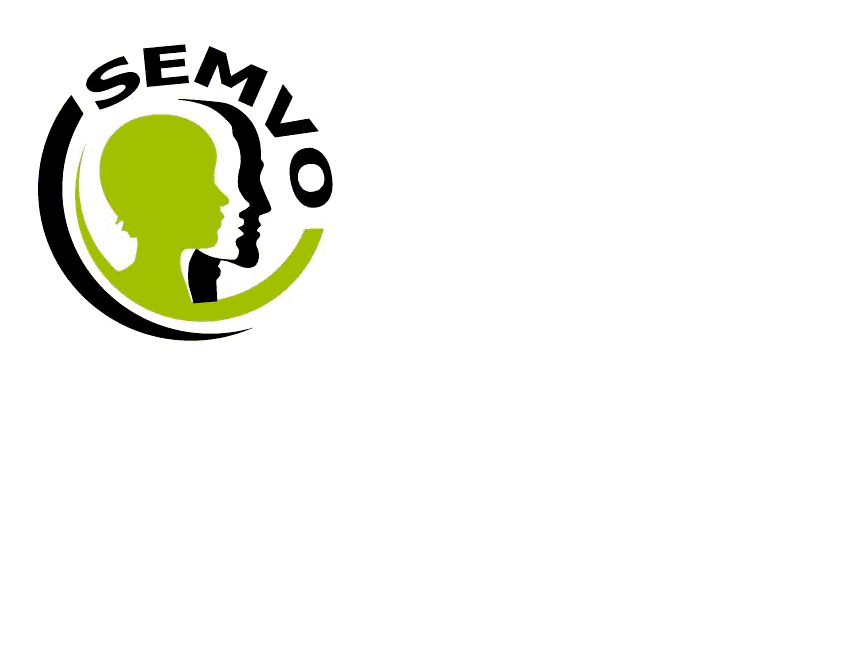 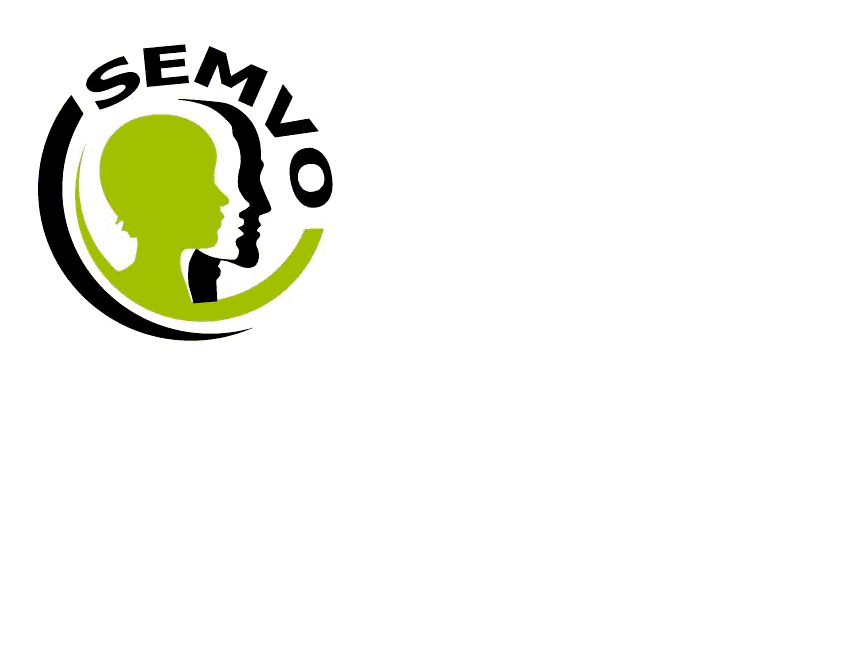 Agradeceremos que llene todos los campos, imprima y firme cada uno de los documentos ya que son necesarios para aceptar a su hijo (a) en el campamento. Favor de enviarlos por mail para su revisión y los originales firmados deberán ser entregados al menos 4 semanas antes de la salida al campamento.Favor de registrar los datos de una persona a quien llamar una emergencia en caso de no localizar a los padres.Firma del padre/madre: __________________________Nombre completoNombre completoNombre completoNombre completoNombre completoNombre completoFecha de nacimientoFecha de nacimientoFecha de nacimientoSexoSexoEdadEdadNacionalidadReligiónIdiomasPorcentajePorcentajePorcentajeCelular del estudianteCelular del estudianteCorreo Electrónico de estudianteCorreo Electrónico de estudianteCorreo Electrónico de estudianteCorreo Electrónico de estudianteCorreo Electrónico de estudianteDirección exacta de DomicilioDirección exacta de DomicilioDirección exacta de DomicilioProvinciaProvinciaProvinciaCantón Cantón DistritoDistritoBarrioBarrioBarrio¿Cuál es el motivo por el que decidiste asistir?¿Cuál es el motivo por el que decidiste asistir?¿Cuál es el motivo por el que decidiste asistir?¿Cuál es el motivo por el que decidiste asistir?¿Cuál es el motivo por el que decidiste asistir?Talla de Camisa de estudiante:Talla de Camisa de estudiante:Talla de Camisa de estudiante:Talla de Camisa de estudiante:Talla de Camisa de estudiante:¿Por qué medio te enteraste del campamento?¿Por qué medio te enteraste del campamento?InternetInternetPor mis amigosPor mis amigosVolanteVolanteVolanteVolante¿Por qué medio te enteraste del campamento?¿Por qué medio te enteraste del campamento?Página WebPágina WebAmigos de mis padresAmigos de mis padresPosterPosterPosterPoster¿Por qué medio te enteraste del campamento?¿Por qué medio te enteraste del campamento?FacebookFacebookCharla en el colegioCharla en el colegioOtroOtroOtroOtroColegioSecciónTel. del colegioNombre del padreNombre del padreNombre del padreOcupaciónEdadTel. de casaTel. de oficinaCelulare-maile-mailNombre de la madreNombre de la madreNombre de la madreOcupaciónEdadTel. de casaTel. de oficinaCelulare-maile-mailNombre Nombre Nombre ParentescoTel. de casaTel. de oficinaCelulare-mailObservaciones: